SUPREME COURT OF CANADABetween:Aliu ImoroAppellantandHer Majesty The QueenRespondent- and -Attorney General of OntarioIntervenerCoram : LeBel, Deschamps, Fish, Abella, Charron, Rothstein and Cromwell JJ.R. v. Imoro, 2010 SCC 50, [2010] 3 S.C.R. 62Aliu Imoro	Appellantv.Her Majesty The Queen	RespondentandAttorney General of Ontario	IntervenerIndexed as:  R. v. Imoro 2010 SCC 50File No.:  33649.2010:  November 8.Present:  LeBel, Deschamps, Fish, Abella, Charron, Rothstein and Cromwell JJ.on appeal from the court of appeal for ontario	Criminal law — Defences — Entrapment — Conduct of police officer not constituting entrapment.	APPEAL from a judgment of the Ontario Court of Appeal (Laskin, Blair and Watt JJ.A.), 2010 ONCA 122, 264 O.A.C. 362, 251 C.C.C. (3d) 131, 207 C.R.R. (2d) 146, 72 C.R. (6th) 292, [2010] O.J. No. 586 (QL), 2010 CarswellOnt 771, setting aside the accused’s acquittals and substituting convictions. Appeal dismissed.	Benjamin Moss, for the appellant.	Nicholas E. Devlin and Lisa Csele, for the respondent.	Leanne Salel and Robert W. Hubbard, for the intervener.The judgment of the Court was delivered orally byLeBel J. — Like the Court of Appeal for Ontario, we are all of the view that there was no entrapment. On the facts of this case, the brief conversation between the police officer and the appellant near his apartment could not ground a finding of entrapment. The appellant himself allowed the police officer to witness a criminal drug transaction. The appellant was not induced to commit a crime, but was actually engaged in his criminal activities. By reason of our conclusion on entrapment, we need not express any opinion on the procedural issues raised by the parties in the courts below. The appeal is dismissed.	Judgment accordingly.	Solicitor for the appellant:  Benjamin Moss, Toronto.	Solicitor for the respondent:  Public Prosecution Service of Canada, Toronto.	Solicitor for the intervener: Attorney General of Ontario, Toronto.Citation : R. v. Imoro, 2010 SCC 50, [2010] 3 S.C.R. 62Date : 20101108Docket : 33649Reasons for Judgment :(para. 1)LeBel J. (Deschamps, Fish, Abella, Charron, Rothstein and Cromwell JJ. concurring) 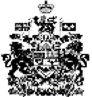 